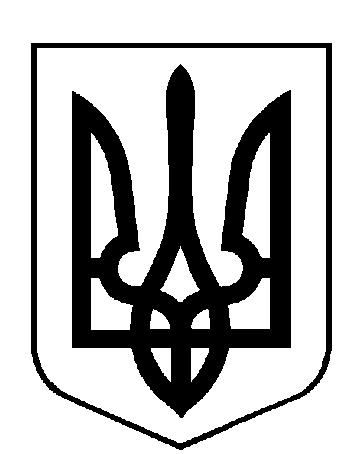 ЧЕРГОВІ ВИБОРИ ДЕПУТАТІВ   МІСЦЕВИХ РАД ТА СІЛЬСЬКИХ, СЕЛИЩНИХ, МІСЬКИХ ГОЛІВ25  ЖОВТНЯ 2015 рокуДніпропетровська область Павлоградська районна виборча комісія м. Павлоград, Дніпропетровської області, вул. Карла Маркса, 98 тел. (05632) 6–09-76ПРОТОКОЛ №9засідання Павлоградської районної виборчої комісіїДніпропетровської області17 год. 00 хв." 16 " жовтня 2015 року 		Усього членів комісії: 18 осіб.Присутні на засіданні члени комісії: Вдовенко С. О. – голова комісії, Самсоненко Н. О., Сищенко Л. В.,Андрєєва А.А., Васильченко Т. І., Вільхова В. Г., Дубинська К. Г., Ізіфович Н. Я., Колєснік Н.В., Кравченко В.О., Кравченко Г. І., Міщенко А. Є., Надрага В. М., Сизько Л. М.Запрошені на засідання: - ПОРЯДОК  ДЕННИЙ:Про передачу сільським виборчим комісіям виборчих бюлетенів для голосування в багатомандатному виборчому окрузі з виборів депутатів Павлоградської районної ради по підготовці і проведенню чергових виборів 25 жовтня 2015 року.Доповідач: Вдовенко С. О. – голова комісіїПро припинення повноважень члена дільничної виборчої комісії №120376 Мачули Юрія Васильовича та включення до складу дільничної виборчої комісії №120376 Маргішвілі Анастасії Малхазівни по підготовці і проведенню чергових виборів 25 жовтня 2015 року.Доповідач: Вдовенко С. О. – голова комісіїПро припинення повноважень члена дільничної виборчої комісії № 120351 Самаріної Віри Іванівни та включення до складу дільничної виборчої комісії №120351Путрової Валентини Іванівни по підготовці і проведенню чергових виборів 25 жовтня 2015 року.Доповідач: Вдовенко С. О. – голова комісії.Про припинення повноважень члена дільничної виборчої комісії № 120352 Путрової Валентини Іванівни та включення до складу дільничної виборчої комісії №120352 Посудневської Наталії Олександрівни по підготовці і проведенню чергових виборів 25 жовтня 2015 року.Доповідач: Вдовенко С. О. – голова комісії. Про припинення повноважень члена дільничної виборчої комісії № 120367 Скляр Вячеслава Миколайовича та включення до складу дільничної виборчої комісії №120367 Васько Людмили Василівни по підготовці і проведенню чергових виборів 25 жовтня 2015 року.Доповідач: Вдовенко С. О. – голова комісії.6. Про реєстрацію офіційних спостерігачів від місцевих організацій    партій по підготовці та проведенню виборів 25 жовтня 2015 року.За порядок денний проголосували:                                «За»- 14(чотирнадцять) осіб.                                «Проти» - не має.«Утримались» - не має.Слухали: по першому питанню голову виборчої комісії Вдовенко С. О., про передачу сільським виборчим комісіям виборчих бюлетенів для голосування в багатомандатному виборчому окрузі з виборів депутатів Павлоградської районної ради по підготовці і проведенню чергових виборів 25 жовтня 2015 року.Вирішили (постановили):передати сільським виборчим комісіям виборчі бюлетені для голосування в багатомандатному виборчому окрузі з виборів депутатів Павлоградської районної ради по підготовці і проведенню чергових виборів 25 жовтня 2015 року (постанова №26).За це рішення проголосували:«За» -  14 (чотирнадцять) осіб.«Проти»  - не має.«Утрималися» - не має.Слухали: по другому питанню голову виборчої комісії Вдовенко С. О., про припинення повноважень члена дільничної виборчої комісії № 120376 Мачули Юрія Васильовича та включення до складу дільничної виборчої комісії №120376 Маргішвілі Анастасії Малхазівни по підготовці і проведенню чергових виборів 25 жовтня 2015 рокуВирішили (постановили):припинити повноваження члена дільничної виборчої комісії № 120376 Мачули Юрія Васильовича та включити до складу дільничної виборчої комісії №120376 Маргішвілі Анастасії Малхазівни по підготовці і проведенню чергових виборів 25 жовтня 2015 року.(постанова №27)За це рішення проголосували:«За» -  14 (чотирнадцять) осіб.«Проти»  - не має.«Утрималися» - не має.Слухали: по третьому питанню голову виборчої комісії Вдовенко С. О., про припинення повноважень члена дільничної виборчої комісії № 120351 Самаріної Віри Іванівни та включення до складу дільничної виборчої комісії№120351 Путрової Валентини Іванівни у по підготовці і проведенню чергових виборів 25 жовтня 2015 рокуВирішили (постановили):  припинити повноваження члена дільничної виборчої комісії № 120351 Самаріної Віри Іванівни та включити до складу дільничної виборчої комісії №120351 Путрову Валентину Іванівну у по підготовці і проведенню чергових виборів 25 жовтня 2015 року (постанова №28)За це рішення проголосували:«За» -  14 (чотирнадцять) осіб.«Проти»  - не має.«Утрималися» - не має.Слухали: по четвертому питанню голову виборчої комісії Вдовенко С. О., про припинення повноважень члена дільничної виборчої комісії № 120352 Путрової Валентини Іванівни та включення до складу дільничної виборчої комісії №120352 Посудневської Наталії Олександрівни по підготовці і проведенню чергових виборів 25 жовтня 2015 року.Вирішили (постановили):  припинити повноваження члена дільничної виборчої комісії № 120352 Путрової Валентини Іванівни та включити до складу дільничної виборчої комісії №120352 Посудневську Наталю Олександрівну по підготовці і проведенню чергових виборів 25 жовтня 2015 року.(постанова №29)За це рішення проголосували:«За» -  14 (чотирнадцять) осіб.«Проти»  - не має.«Утрималися» - не має.Слухали: по п’ятому питанню голову виборчої комісії Вдовенко С. О., про припинення повноважень члена дільничної виборчої комісії № 120367 Скляр Вячеслава Миколайовича та включення до складу дільничної виборчої комісії №120367 Васько Людмили Василівни по підготовці і проведенню чергових виборів 25 жовтня 2015 року.Вирішили (постановили):  припинити повноваження члена дільничної виборчої комісії № 120367 Скляр Вячеслава Миколайовича та включити до складу дільничної виборчої комісії №120367 Васько Людмилу Василівну по підготовці і проведенню чергових виборів 25 жовтня 2015 року.(постанова №30)За це рішення проголосували:«За» -  14 (чотирнадцять) осіб.«Проти»  - не має.«Утрималися» - не має.Слухали: по шостому питанню голову виборчої комісії Вдовенко С. О., про реєстрацію офіційних спостерігачів від місцевих організацій партій, кандидатів в депутати від яких зареєстровані в багатомандатних виборчих округах по підготовці і проведенню чергових виборів 25 жовтня 2015 року.Вирішили (постановили):  зареєструвати офіційних спостерігачів від районних організацій партій. (постанова №31, додаток 1 )За це рішення проголосували:«За» -  14 (чотирнадцять) осіб.«Проти»  - не має.«Утрималися» - не має.ГоловаПавлоградської районної виборчої комісії                            Вдовенко С.О.Секретар комісії                                                                       Сищенко Л.В.